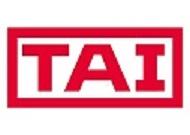 Opiskelija: Työpaikkaohjaaja:  Opettaja: Sosiaali- ja terveysalan perustutkinto,lähihoitajaPAIKALLINEN VALINNAINEN AMMATILLINEN TUTKINNON OSA, 15 osp:TYÖELÄMÄVALMIUKSIEN KEHITTÄMINENPäivitetty 22.3.23/mhTUTKINNON OSAN KUVAUSTyöelämävalmiuksien kehittäminen –valinnaisessa tutkinnon osassa harjoittelet työpaikalla toimimista. Lähihoitajan työssä tarvitset erilaisia tietoja ja taitoja:
Millä tavoilla voit oppia? Mitä eroa on oppimisella ja osaamisella?Mitä tarkoittaa vuorovaikutus?Ymmärrätkö sinä asiakkaita?Ymmärtävätkö asiakkaat sinua?Miten sinä arvioit oppimistasi ja osaamistasi?Mitä tarkoittaa elämänhallinta? Mitä asioita kuuluu elämänhallintaan?Mikä on sosiaali- ja terveysala?Mitä ovat arvot? Millaisia ovat sosiaali- ja terveysalan arvot?Mitä on etiikka? Mitä on ammattietiikka?Mitä tarkoittaa tapakulttuuri? Millaisia tapakulttuureita eri työpaikoilla on?Mitä tarkoittavat asiakas, potilas, omainen ja työyhteisö?Millaisia erilaisia asiakkaita on?Miten kohtaat erilaisia ihmisiä? Miten toimit työyhteisössä?AMMATTITAITOVAATIMUKSETOpiskelija osaanoudattaa annettuja ohjeita.suunnitella toimintaansa.toimia työyhteisössä ammatillisesti.osaa käyttää erilaisia vuorovaikutuskeinoja asiakastyössä ja työyhteisön vuorovaikutuksessa.osaa käyttää työtehtävään sopivia työtapoja, -välineitä ja materiaaleja.3. NÄYTTÖYMPÄRISTÖVoit tehdä näytön oppilaitoksessa tai päiväkodissa, tuetun palveluasumisen yksikössä, vanhainkodissa, hyvinvointikeskuksessa tai järjestössä.4.  NÄYTÖN ARVIOINTI
Näytön jälkeen näyttö arvioidaan. 
Sinä kirjoitat lyhyen arvioinnin osaamisestasi. 
Työpaikkaohjaaja kirjoittaa arvioinnin sinun osaamisestasi.

Näytön jälkeen järjestetään arviointikeskustelu.Arviointikeskustelussa keskustellaan näytön onnistumisesta ja arvioinnista.
Opettaja ja työpaikkaohjaaja päättävät näytön arvosanasta.5. ArviointikriteeritNÄYTTÖ / Hyväksyntälomake	Opiskelija noudattaa sosiaali- ja terveysalan työntekijältä vaadittavaa salassapitovelvollisuutta 
(laki ammatillisesta koulutuksesta 630/1998 § 33).

Rikostaustaote tarkistettu                                                           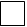 (Työskenneltäessä alaikäisten asiakkaiden kanssa)
 ___________________________________________________________________Päiväys	  	Ryhmänohjaaja		2. Työssäoppiminen on hyväksytty       _____________________________________________________________________Päiväys	   	Työpaikkaohjaaja5. NÄYTÖN ARVIOINNIN YHTEENVETOLOMAKETyöelämävalmiuksien kehittäminen, valinnainen tutkinnon osaTYYDYTTÄVÄ 1 toteuttaa työn ohjeiden mukaisestitoimii yhteistyökykyisestitarvitsee joissakin tilanteissa lisäohjeitahyödyntää työssä tarvittavaa perustietoamuuttaa toimintaansa saamansa palautteen mukaisestiTYYDYTTÄVÄ 2 toteuttaa työn oma­aloitteisesti ja ohjeiden mukaisestitoimii yhteistyökykyisesti ja vuorovaikutteisestitarvitsee vain harvoissa tilanteissa lisäohjeitahyödyntää työssä tarvittavaa tietoa tarkoituksenmukaisestimuuttaa toimintaansa saamansa palautteen ja omien havaintojen mukaisestiHYVÄ 3 toteuttaa työkokonaisuuden itsenäisestitoimii yhteistyökykyisesti ja aloitteellisesti vuorovaikutustilanteissaselviytyy tavanomaisista ongelmanratkaisutilanteistahyödyntää työssä tarvittavaa tietoa monipuolisestiarvioi suoriutumistaan realistisestiHYVÄ 4 suunnittelee ja toteuttaa työkokonaisuuden itsenäisestitoimii yhteistyökykyisesti ja rakentavasti vuorovaikutustilanteissaselviytyy ongelmanratkaisutilanteista hyödyntäen monipuolisia ratkaisutapojasoveltaa työssä tarvittavaa tietoa monipuolisesti ja perustellustiarvioi suoriutumistaan realistisesti sekä tunnistaa vahvuuksiaan ja kehittämisen kohteitaanKIITETTÄVÄ 5 suunnittelee ja toteuttaa työkokonaisuuden itsenäisesti ottaen huomioon muut toimijattoimii yhteistyökykyisesti ja rakentavasti haastavissakin vuorovaikutustilanteissasoveltaa työssä tarvittavaa tietoa ongelmanratkaisutilanteissa monipuolisesti ja kriittisestiesittää työhön ja toimintaympäristöön liittyviä perusteltuja kehittämisehdotuksiaarvioi suoriutumistaan realistisesti ja esittää perusteltuja ratkaisuja osaamisensa kehittämiseenymmärtää oman työnsä merkityksen osana laajempaa kokonaisuuttaKIITETTÄVÄ 5 suunnittelee ja toteuttaa työkokonaisuuden itsenäisesti ottaen huomioon muut toimijattoimii yhteistyökykyisesti ja rakentavasti haastavissakin vuorovaikutustilanteissasoveltaa työssä tarvittavaa tietoa ongelmanratkaisutilanteissa monipuolisesti ja kriittisestiesittää työhön ja toimintaympäristöön liittyviä perusteltuja kehittämisehdotuksiaarvioi suoriutumistaan realistisesti ja esittää perusteltuja ratkaisuja osaamisensa kehittämiseenymmärtää oman työnsä merkityksen osana laajempaa kokonaisuuttaOpiskelijan itsearviointiTyöpaikkaohjaajan arviointiOpiskelija ja ryhmätunnus:   Näyttöpaikka:Näytön ajankohta:Työpaikkaohjaaja:Opettaja:ARVIOINNIN KOHDET1, T2H3, H4K5NÄYTÖN ARVOSANAArviointikeskustelun aikana esille tulleita asioita:Suunnitelma näytön uusimiseksi:Paikka ja aika: Allekirjoitukset:Opiskelija                                         Työpaikkaohjaaja                           Opettaja